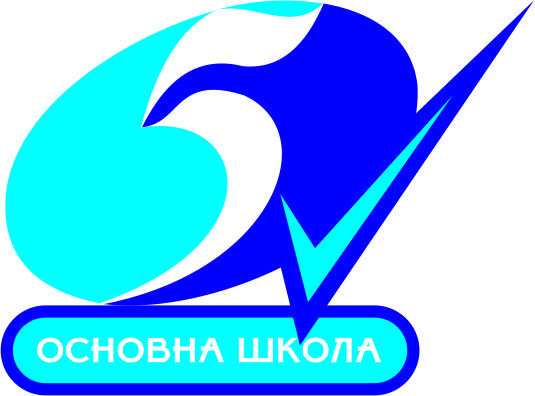 Основна школа „Сестре Илић“14000 Ваљевоул. Милована Глишића 45	e-mail: ossestreilic@open.telekom.rsдел.број: 852/18датум:  13.9.2018.године	На основу члана 108. Зaконa о јaвним нaбaвкaмa („Сл. гласник РС” бр. 124/12, 14/15 и 68/15), директор Основне школе „Сестре Илић“ Ваљево, дана 13.09.2018. године, доноси:ОДЛУКУ О ДОДЕЛИ УГОВОРАДОДЕЉУЈЕ се уговор за јавну набавку добара ЈН 2/2018-Набавка уља за ложење нискосумпорно горивo специјално Мазут НСГ-С, понуђачу Уб Петрол доо, ул.1.маја бр.9, 14210 Уб.О б р а з л о ж е њ е	Одлуком в.д.директора Основне школе „Сестре Илић“ Ваљево, број 655/18 од 25.07.2018.године, покренут је поступак јавне набавке мале вредности добара. Истовремено са доношењем Одлуке донето је и Решење о образовању Комисије за јавну набаку (у даљем тексту: Комисија), број 656/18 од 25.7.2018.године.	Предмет јавне набавке је Набавка уља за ложење нискосумпорног горива специјално Мазут НСГ-С, у количини 50.000 кг, ЈН бр. 02/2018. Шифра из општег речника набавке: 09135000 Уља за ложење.	Средства за плаћање предметне јавне набавке планирана су финансијским планом наручиоца за 2018.годину: конто 421225-огрев	Процењена вредност јавне набавке је 2.083.333,00 без ПДВ-а. 	У складу са чланом  60. став 1. тачка 2) Зaконa о јaвним нaбaвкaмa (у даљем тексту: Закон), позив за подношење понуда са конкурсном документацијом наручилац је објавио на Потралу јавних набавки и на својој интернет страници.У року за подношење понуда, до 05.09.2018.године до 10:00 часова приспеле су три понуде.Неблаговремену понуду доставио је понуђач Кнежевић петрол,доо-Кнез петрол, доо (заједничка понуда).Јавно отварање понуда спроведено је истог дана у 11:00 часова у просторијама наручиоца, у присуству председника и чланова комисије. Након спроведеног отварања понуда комисија за јавне набавке је приступила стручној оцени благовремених понуда  и сачинила извештај о истом, број 850/18 од 11.09.2018.године.У извештају о стручној оцени понуда број 850/18 од 11.09.2018. .године комисија за јавне набавке је констатовала следеће:Основни подаци о понуђачима и понудама:2.Критеријум за оцењивање понуде је: најнижа понуђена ценa.3.Ранг листа понуђача са  понуђеним ценама:Чланом 107.став 3. Закона о јавним набавкама прописано је да наручилац након спроведене стручне оцене понуда, на основу извештаја комисије доноси одлуку о додели уговора ако је прибавио најмање једну прихватљиву понуду.Чланом 107.тачка 4.Закона о јавним набавкама прописано је да  Наручилац може доделити уговор понуђачу чија понуда садржи понуђену цену већу од процењене вредности јавне набавке ако није већа од упоредиве тржишне цене и ако су понуђене цене у свим одговарајућим понудама веће од процењене вредности јавне набавке. Комисија за јавну набавку констатује да су све наведене понуде благовремено поднете и да испуњавају све услове у складу са Законом о јавним набавкама и конкурсном документацијом као и да су понуђене цене у свим понудама веће од процењене вредности јавне набавке.Комисија је у Извештају о стручној оцени понуда број 850/18 од 11.09.2018. године предложила в.д.директору Основне школе „Сестре Илић“ Ваљево да сходно одредбама члана 108.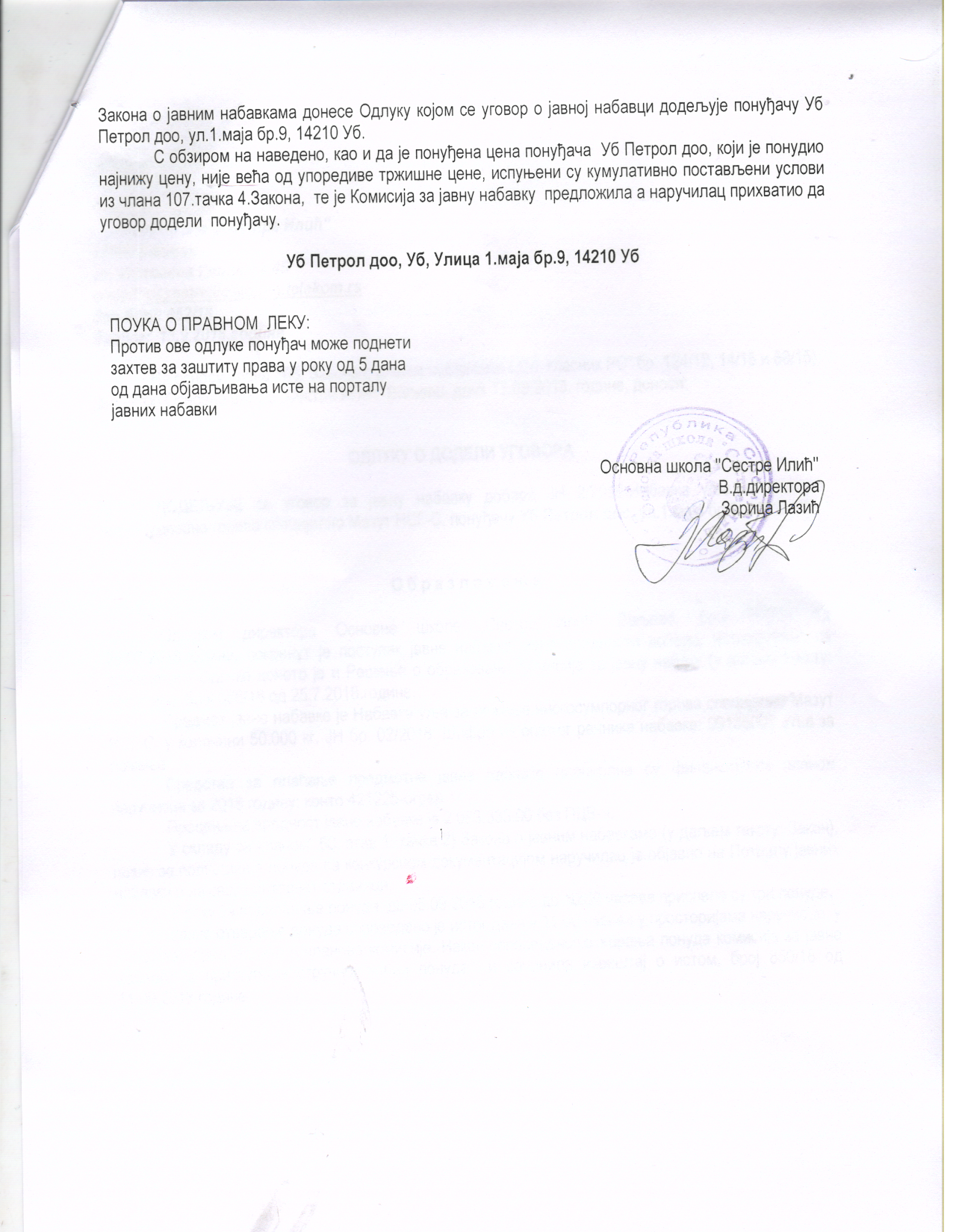 Заводни бројНазив или шифра понуђачаДатум пријемаВреме пријема788/18Нис а.д.31.08.2018.11:00818/18Уб петрол доо Уб4.9.2018.11.00819/18Еуро мотус д.о.о.4.9.2018.11:05Назив или шифра понуђачаПонуђена цена(без пдв-а)1.Уб Петрол, доо, Уб2.570.000,00 динара2.Еуро мотус д.о.о.2.876.000,00 динара3.Нис а.д.2.963.000,00 динараћ